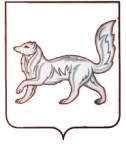 РОССИЙСКАЯ ФЕДЕРАЦИЯТУРУХАНСКИЙ РАЙОННЫЙ СОВЕТ ДЕПУТАТОВКРАСНОЯРСКОГО КРАЯРЕШЕНИЕ08.06.2016                                      с. Туруханск                                           № 5 - 83О признании утратившими силу решений Туруханского районного Совета депутатов в сфере прохождения муниципальной службы В целях приведения нормативных правовых актов Туруханского района в соответствие с действующим законодательством, руководствуясь статьями 32, 41 Устава муниципального образования Туруханский район, Туруханский районный Совет депутатов РЕШИЛ:1. Признать утратившими силу следующие муниципальные правовые акты:- решение Туруханского районного Совета депутатов  от 24.10.2008 №16-408 «Об утверждении Положения о порядке прохождения  муниципальной службы в муниципальном образовании Туруханский район Красноярского края»;- решение Туруханского районного Совета депутатов от 27.02.2009 №19-484 «О внесении изменений и дополнений в Положение о порядке прохождения муниципальной службы в муниципальном образовании Туруханский район Красноярского края»; - решение Туруханского районного Совета депутатов  от 27.02.2009 №19-490 «О протесте прокурора Туруханского района на решение Туруханского районного Совета депутатов от 24.10.2008 № 16-408». 2. Контроль за исполнением настоящего решения возложить на постоянную комиссию по местному самоуправлению, законности и правопорядку.3. Настоящее решение вступает в силу со дня его официального опубликования в общественно-политической газете Туруханского района «Маяк Севера».ПредседательТуруханского районногоСовета депутатовГлаваТуруханского района_____________________________________________________Ю.М. ТагировО.И. Шереметьев